Автономная некоммерческая организация дополнительного профессионального образования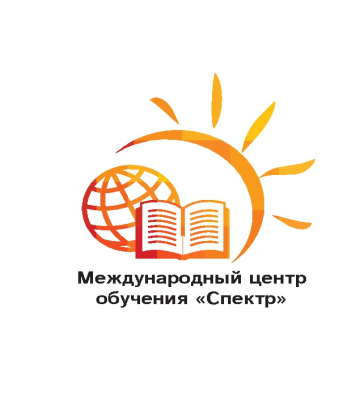 МЕЖДУНАРОДНЫЙ ЦЕНТР ОБУЧЕНИЯ "СПЕКТР"    							       Утверждаю                                   Директор _________ О.А. Глазков                                      «____» _____________________ПРОГРАММА ПРОФЕССИОНАЛЬНОЙ ПЕРЕПОДГОТОВКИ« Специалист в сфере информационного моделирования в строительстве (BIM-менеджер)»                                                           Москва 2021г.Пояснительная запискаРабочая программа разработана в соответствии с профессиональным стандартом «Специалист в сфере информационного моделирования в строительстве»Цель изучения дисциплины – Внедрение, использование и развитие BIM в сфере строительства требует масштабного повышения уровня цифровой квалификации кадров, решающих задачи обоснования инвестиций, изысканий, проектирования, строительства, эксплуатации, реконструкции, капитального ремонта и сноса объектов капитального строительства. Обучение специалистов  в сфере информационного моделирования в строительстве, которые обладают навыками создания, хранения и управления электронной информацией об объектах капитального строительства на всех этапах их жизненного цикла. Задачи дисциплины- Слушатель в ходе освоения программы должен приобрести: –  практический опыт:    уметь работать с документацией;    знать основные этапы строительства;    уметь выявлять и устранять ошибки;    применять методы анализа и оценки;    владеть основами оперативного планирования и руководства;    уметь использовать специализированные программы для информационного моделирования;умения:выявление целей и разработка плана реализации проекта;предоставление технической поддержки архитекторам, инженерам, руководителям строительных бригад и других вовлеченных в проект рабочих;подбор кадров для работы над проектом, а также их обучение;контроль над соблюдением сроков выполнения проекта;управление BIM-технологией, предупреждение ошибок;создание резервных копий;полное сопровождение проекта;контроль и координация сотрудников;проведение совещаний и консультаций на каждом этапе реализации;разработка регламентов, библиотек общих данных;внедрение BIM-стандартов.  знания:цели, задачи, преимущества и основные принципы технологии BIM;BIM-стандарт компании (BIMST), BIM-требования для подрядчиков (BIMR);основы проектирования;основы моделирования процессов и программирования;технические методы и подходы к работе в ПО для выполнения профильных задач в части BIM;типовые подходы к освоению нового ПО в рамках технологии BIM;передовые информационные источники по технологии BIM (интернет-ресурсы, литература, в т.ч. англоязычная);правила внутреннего трудового распорядка и другие локальные нормативные акты утвержденные в компании;Категория слушателей: слушатели, имеющие высшее или среднее профессиональное образование, желающие приобрести новую профессию в сфере информационного моделирования в строительстве..Срок обучения: 1040 часовФорма обучения определяется совместно АНО ДПО «Международный центр обучения «Спектр» и Заказчиком:- с полным отрывом от производства - очно- с частичным отрывом от производства - очно-заочно- без отрыва от производства – заочно (дистанционно)Режим занятий определяется совместно АНО ДПО «Международный центр обучения «Спектр» и Заказчиком:- не более 6 часов в деньУЧЕБНО-ТЕМАТИЧЕСКИЙ ПЛАНСОДЕРЖАНИЕ ПРОГРАММЫМодуль 1. Принципы и методы управления. Организация строительного производства. Основные принципы проектирования. Стадии проектирования.Основные понятия по организации строительства. Субъекты строительства и его способы. Цель организации строительства. Принципы и методы управления. Сущность поточного метода организации работ. Параметры строительных потоков и взаимозависимости между ними. Стадия Проект. Стадия Рабочая документация. Стадия Рабочий проект.Модуль 2. BIM-менеджер организации. Роль, цели и задачи. Должностные обязанности и сфера ответственности.Основные обязанности и функции BIM-менеджера.  Роль, цели и задачи BIM-менеджера. Разработка стратегии создания модели. Организация внедрения и развития технологий информационного моделирования в организации. Участники проекта и BIM-менеджер.  Модуль 3. Терминология среды информационного моделирования. Типовой BIM- стандарт проектирования.Введение, назначение BIM- стандарта. Нормативные документы для разработки BIM- стандарта.  План реализации BIM- проекта. Жизненный цикл BIM- проекта.  Среда общих данных.- ГОСТ 21.501-2011 «Система проектной документации для строительства (СПДС). Правила выполнения рабочей документации архитектурных и конструктивных решений». - ГОСТ 2.306-68 «Единая система конструкторской документации (ЕСКД). Обозначения графические материалов и правила их нанесения на чертежах». - ГОСТ 21.201-2011 «Система проектной документации для строительства (СПДС). Условные графические изображения элементов зданий, сооружений и конструкций». - ГОСТ Р 21.1101-2013 «Система проектной документации для строительства. Основные требования к проектной и рабочей документации».Модуль 4. Основные сведения об информационном моделировании зданий. Основные программы, создающие информационную модель здания. Основные приложения, работающие с информационной моделью здания. Методические основы информационного моделирования.Комплекс программ Revit как современная основа технологии BIM. Взаимосвязь про-грамм Revit. Основные сведения о Revit Structure. Инструменты проектирования конструкций здания. Семейства и библиотеки конструкций. Основные рекомендации по проектированию кон-струкций. Геометрическая и аналитическая модели здания. Задание нагрузок на конструкции. Подготовка модели к расчету. Основные конструкторские расчетные программы. Связь расчетных программ с Revit Structure. Особенности работы с Robot Structural Analysis. Особенности работы со SCAD. Основные сведения о Revit MEP. Инструменты проектирования инженерного оборудования здания. Подбор параметров и проверка проектируемых систем. Взаимосвязь систем здания, проверка коллизий. Семейства и библиотеки элементов оборудования. Основные реко-мендации по проектированию систем здания. Задание характеристик и подготовка модели к расчетам. Выполнение технологических расчетов проектируемых систем. Обзор других программных комплексов, работающих по технологии BIM.Модуль 5. Создание информационной модели здания в программе RENGA.Общие сведения о Renga Architecture. Проектирование здания в Renga Architecture. Основные элементы проектирования: стены, колонны, балки, лестницы, ограждения, пандусы. Способы построения и свойства. Оформление документации. Импорт и экспорт объектов. Взамодействие Renga Architecture с другими САПР.Модуль 6. Создание информационной модели здания в программе ARCHICAD.Общие сведения о программе  ArchiCad . Проектирование здания в программе  ArchiCad . Основные элементы проектирования. Способы построения и свойства. Оформление документации. Импорт и экспорт объектов. Совместное применение SketchBook Pro и Archicad.Модуль 7. Создание информационной модели здания в программе REVIT.Построение BIM модели в среде Autodesk Revit. Создание отдельных структурных элементов объекта. Конструирование единого объекта из полученных структурных элементов. Наполнение элементов информацией о физических и других свойствах объекта.Модуль 8. Управление деятельностью по внедрению, поддержке и развитию технологий информационного моделирования на уровне организацииПредварительное исследование и анализ необходимых и достаточных условий для запуска инновационных проектов в компании. Формирование организационной структуры команды. Организационно-финансовый план реализации проекта внедрения BIM.КРИТЕРИИ ОЦЕНКИ   РЕЗУЛЬТАТОВ подготовки слушателей .Критерием оценки учебной деятельности обучаемых считать результаты итогового тестирования.      Состав аттестационной комиссии определяется и утверждается директором     МЕЖДУНАРОДНЫЙ ЦЕНТР ОБУЧЕНИЯ "СПЕКТР"На прохождение тестов отводится 1 (один) академический час. Результаты итоговой аттестации оформляются протоколом.Итоговый тест считать успешным при количестве правильных ответов в объеме не менее 60% от количества вопросов в итоговом тесте.Диплом о профессиональной переподготовке выдается после положительного результата экзамена в форме тестирования.Список используемой литературы:1.	Аббасов И.Б. Основы трехмерного моделирования в 3DS MAX 2018 [Элек-тронный ресурс]: учебное пособие/ Аббасов И.Б.— Электрон.текстовые данные.— Саратов: Профобразование, 2017.— 176 c.— Режим доступа: http://www.iprbookshop.ru/64050.html.— ЭБС «IPRbooks»2.	Библиотека компьютерной литературы  (Библиотека книг компьютерной тема-тики (монографии, диссертации, книги, статьи, новости и аналитика, конспекты лекций, рефераты, учебники). [Электронный ресурс] - Режим доступа: http://it.eup.ru/3.	Библиотека учебной и научной литературы [Электронный ресурс]: портал. – Режим доступа http://sbiblio.com4.	Библиотека учебной и научной литературы [Электронный ресурс]: портал. – Режим доступа http://znanium.com/5.	Габидулин В.М. Трехмерное моделирование в AutoCAD 2016 [Электронный ресурс]/ Габидулин В.М.— Электрон.текстовые данные.— Саратов: Профобразование, 2017.— 240 c.— Режим доступа: http://www.iprbookshop.ru/64052.html.— ЭБС «IPRbooks»6.	Журнала САПР и графика [Электронный ресурс]: портал. – Режим доступа http://sapr.ru/7.	Информационная система «Единое окно доступа к образовательным ресурсам» [Электронный ресурс]: портал. – Режим доступа http://window.edu.ru/library 8.	Каталог сайтов - Мир информатики [Электронный ресурс] - Режим досту-па:http://jgk.ucoz.ru/dir/9.	Научная электронная библиотека. [Электронный ресурс] -  Режим досту-па:http://elibrary.ru/defaultx.asp10.	Официальный сайт компании Autodesk. [Электронный ресурс] - Режим досту-па: 	http://www.autodesk.ru/11.	Официальный сайт компании  Graphisoft. [Электронный ресурс] -  Режим до-ступа: http://www.graphisoft.ru/archicad/12.	Официальный сайт компании  Allplan. [Электронный ресурс] -  Режим досту-па:https://www.allplan.com/en/№ п/пНаименованиеКоличество аудиторных часовОценка1Принципы и методы управления. Организация строительного производства. Основные принципы проектирования. Стадии проектирования.130Зачет2BIM-менеджер организации. Роль, цели и задачи. Должностные обязанности и сфера ответственности.130Зачет3Терминология среды информационного моделирования. Типовой BIM- стандарт проектирования.130Зачет4Основные сведения об информационном моделировании зданий. Основные программы, создающие информационную модель здания. Основные приложения, работающие с информационной моделью здания. Методические основы информационного моделирования.130Зачет5Создание информационной модели здания в программе RENGA.130Зачет6Создание информационной модели здания в программе ARCHICAD.130Зачет7Создание информационной модели здания в программе REVIT.130Зачет8Управление деятельностью по внедрению, поддержке и развитию технологий информационного моделирования на уровне организации120Зачет9Итоговая аттестация10ЭкзаменИТОГО1040